                                          1894 - 2014                                                 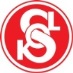 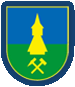 „Putujeme pro radost“… Libečská luka Poslední květnové Putování pro radost se opět vydařilo. V sobotu 31.května jsme vyrazili vlakem do stanice Libeč a poté jarní rozkvetlou krajinou přes Starou Libeč, Vébrovku na Dvoračku do Trutnova.          Cestou jsme „spáchali“ i dobrý skutek.     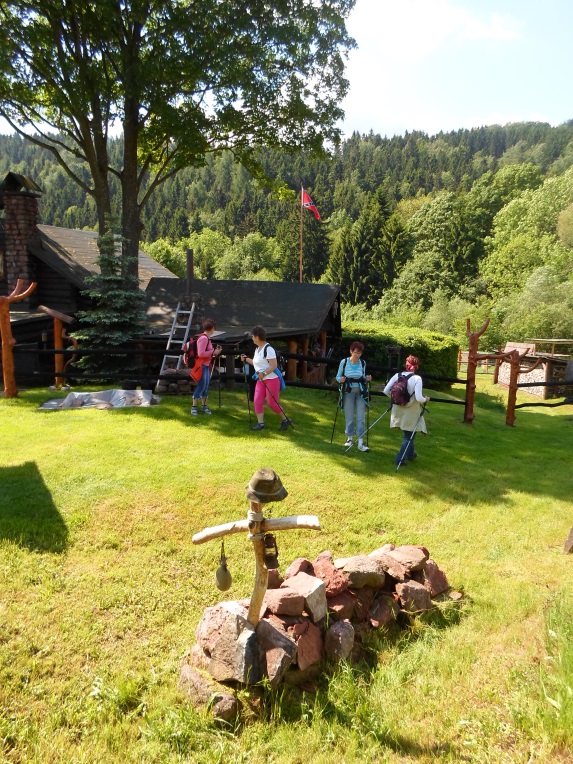 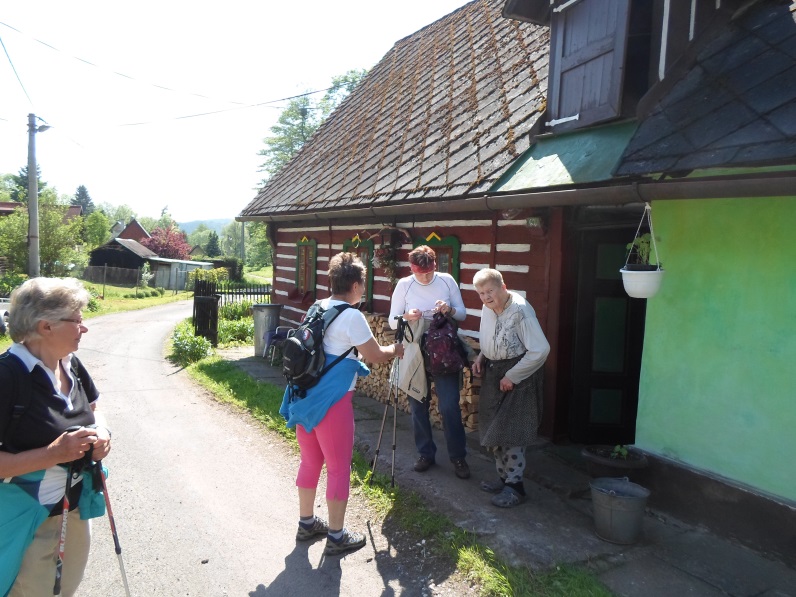 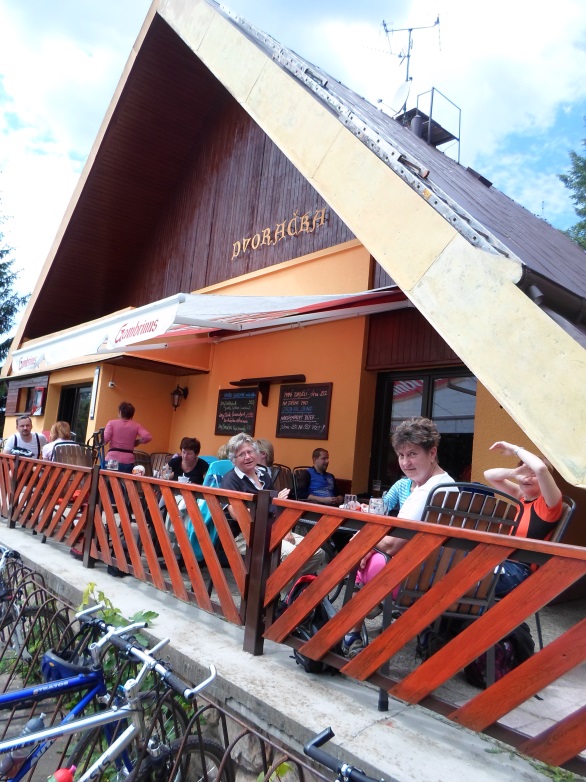 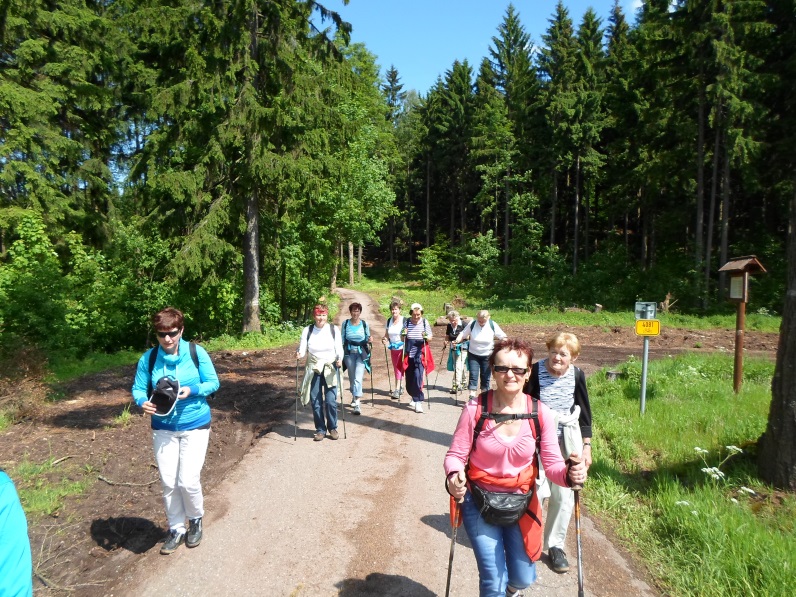 Na cestu se dalo 11 poutníků,všichni došli zdrávi !!!   Děkujeme všem a přejeme pevný krok.